Samodzielny Publiczny Zakład Opieki Zdrowotnej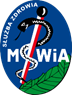 Ministerstwa Spraw Wewnętrznych i Administracji we Wrocławiuul. Ołbińska 32, 50 – 233 Wrocław Wrocław, dn. 11.07.2023r. Sygnatura postępowania: ZZ-ZP-2375 – 20/23            Dot.: postępowania prowadzonego w trybie podstawowym bez negocjacji na: „Wykonanie robót budowlanych na podstawie dokumentacji projektowej pn.: ”Wykonanie instalacji zasilania szpitala wraz z przebudową pomieszczeń stacji tlenowni na stacje transformatorową oraz wykonaniem linii zasilających projektowane i istniejące rozdzielnice NN" w ramach zadania inwestycyjnego pn.: „Budowa stacji transformatorowej i linii kablowych SN i nN zasilania podstawowego i rezerwowego dla SP ZOZ MSWiA we Wrocławiu przy ul. Ołbińskiej 32” - etap II”WYJAŚNIENIA TREŚCI SWZDziałając na podstawie art. 284 ust.2 ustawy Prawo zamówień publicznych z dnia 11 września 2019r. (Dz. U. z 2022 poz. 1710 ze zm.), Samodzielny Publiczny Zakład Opieki Zdrowotnej Ministerstwa Spraw Wewnętrznych i Administracji we Wrocławiu zawiadamia, że wpłynął wniosek o wyjaśnienie treści specyfikacji warunków zamówienia dotyczący ww. postępowania:Pytanie nr 1Czy Zamawiający dopuszcza zmianę wykończenia posadzki w pomieszczeniu rozdzielni w budynku czerwonym z żywicy epoksydowej na płytki gresowe?Odpowiedź na pytanie nr 1: Posadzkę w pomieszczeniu rozdzielni należy wykonać zgodnie z przedstawionym projektem, z żywicy epoksydowej.Pytanie nr 2Czy Zamawiający dopuszcza zmianę rodzaju okien przeciwpożarowych w pomieszczeniu rozdzielni budynku czerwonego z drewnianych na aluminiowe?Odpowiedź na pytanie nr 2: Należy wykonać okna drewniane. Niniejsze rozwiązanie zostało zatwierdzone przez właściwego Konserwatora Zabytków ze względy na zabytkowy charakter obiektu.